POORNIMA 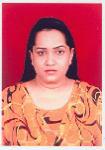 Poonima.103498@2freemail.com _________________________________________________________________________________________Personal Summary:A graduate with Bachelors Degree in Business Management (specialized in Marketing) obtained from Bangalore University (India). Also equipped with ‘Professional certificate in Marketing’ awarded by The Chartered Institute of Marketing – UK. Have 3 years corporate managerial experience as an Assistant Manager working in Abans Ltd (sole agent in Sri Lanka for LG, Hoover, JVC electronics & IT products of IBM & its co-brands) _________________________________________________________________________________________________Career Statement:Resourceful leader adept at implementing high-profile, image-based marketing programs within consumer electronics/lifestyle industry. Create integrated strategies to develop new/existing customer sales, brand/product evolution and media endorsement. Strong and persuasive interpersonal skills. Also equipped with high administration & presentation skills along with experience in training & development due to the exposure in to Education Industry. _________________________________________________________________________________________________Personal Profile:_________________________________________________________________________________________________Education:Bachelor of Business Management Degree (BBM) – Specialized in Marketing- from Bangalore University, INDIA, 1999-2003.Thesis:  “Personal Banking Strategy of the Commercial Bank of Ceylon Limited Sri Lanka” .Professional Certificate in Marketing – The Chartered Institute of Marketing (U.K).Certificate in Microsoft Office 2000 (Honors) – American College of Higher Education Sri Lanka._________________________________________________________________________________________________________________________________________________________________________________________________Experience:Employment RecordName of Employer:  ABANS LTD. - Sole agent in Sri Lanka for LG, Hoover, JVC electronics & IT products of IBM.	Handled all new Projects, which Abans involve in, reporting directly to Marketing Director.	Handled 41 Abans authorized Dialog bill payment centers Island wide.(Work area covers HR/Marketing/Administration/ Accounting etc.)	Selection, recruitment, training & direct administration of 45 billing assistants working in above mentioned centers.	Organizing sales promotions, liaising with Banks & other relevant parties.	Conducting Marketing Research & prepared Business plans.	Planning & organizing marketing activities.	Involved in Brand Management activities & Promotion campaigns.	Substitute association:a)	Involvement in Elite showroom construction – coordination with the suppliers & costing activitiesb)	Registration of Suppliers_________________________________________________________________________________________________Sex:FemaleAge:29 YearsDate of Birth:09th November 197909th November 1979Marital Status:MarriedReligion:BuddhistNationality:Sri LankanVisa Status:Resident (husband sponsored)Resident (husband sponsored)Resident (husband sponsored)Resident (husband sponsored)A.Recent EmploymentRecent EmploymentRecent EmploymentRecent EmploymentFromFromFromToToTitle of the PostMonthMonthYearMonthYearTeacher of Business StudiesJanuaryJanuary2009July2009Teacher of Business StudiesName of Employer:Name of Employer:Name of Employer:Name of Employer:Name of Employer:Colombo International SchoolColombo International SchoolColombo International SchoolColombo International School- Leading International School in Sri Lanka- Leading International School in Sri Lanka- Leading International School in Sri LankaAddress of Employer:Address of Employer:Address of Employer:Address of Employer:Address of Employer:Colombo International School - No 28, Gregory’s Road, Colombo 07, Sri Lanka.Colombo International School - No 28, Gregory’s Road, Colombo 07, Sri Lanka.Colombo International School - No 28, Gregory’s Road, Colombo 07, Sri Lanka.Colombo International School - No 28, Gregory’s Road, Colombo 07, Sri Lanka.Colombo International School - No 28, Gregory’s Road, Colombo 07, Sri Lanka.Colombo International School - No 28, Gregory’s Road, Colombo 07, Sri Lanka.Colombo International School - No 28, Gregory’s Road, Colombo 07, Sri Lanka.Description of duties:Description of duties:Description of duties:Description of duties:Description of duties:   Teaching Business Studies Edexcel Syllabus for AS & A2 (Grade 12/13).   Teaching Business Studies Edexcel Syllabus for AS & A2 (Grade 12/13).   Teaching Business Studies Edexcel Syllabus for AS & A2 (Grade 12/13).   Teaching Business Studies Edexcel Syllabus for AS & A2 (Grade 12/13).   Teaching Business Studies Edexcel Syllabus for AS & A2 (Grade 12/13).   Teaching Business Studies Edexcel Syllabus for AS & A2 (Grade 12/13).   Teaching Business Studies Edexcel Syllabus for AS & A2 (Grade 12/13).   Teaching Business Studies Edexcel Syllabus for AS & A2 (Grade 12/13).   Teaching Business Studies Edexcel Syllabus for AS & A2 (Grade 12/13).   Teaching Business Studies Edexcel Syllabus for AS & A2 (Grade 12/13).   Teaching Business Studies Edexcel Syllabus for AS & A2 (Grade 12/13).   Teaching Business Studies Edexcel Syllabus for AS & A2 (Grade 12/13).B.Previous EmploymentPrevious EmploymentPrevious EmploymentPrevious EmploymentPrevious EmploymentPrevious EmploymentFromFromFromToToTitle of the PostMonthMonthMonthYearMonthMonthYearTeacher of Business StudiesOctoberOctoberOctober2007DecemberDecember2008Teacher of Business StudiesName of Employer:Name of Employer:Name of Employer:Name of Employer:Name of Employer:S.Thomas’ CollegeS.Thomas’ CollegeAddress of Employer:Address of Employer:Address of Employer:Address of Employer:Address of Employer:Address of Employer:S. Thomas' College, Mount Lavinia, Sri Lanka.S. Thomas' College, Mount Lavinia, Sri Lanka.S. Thomas' College, Mount Lavinia, Sri Lanka.S. Thomas' College, Mount Lavinia, Sri Lanka.S. Thomas' College, Mount Lavinia, Sri Lanka.S. Thomas' College, Mount Lavinia, Sri Lanka.Description of dutiesDescription of dutiesDescription of dutiesDescription of dutiesDescription of duties   Teaching – Business Studies (English medium) for local GCE Advanced level (Grade 12/13)   Teaching – Business Studies (English medium) for local GCE Advanced level (Grade 12/13)   Teaching – Business Studies (English medium) for local GCE Advanced level (Grade 12/13)   Teaching – Business Studies (English medium) for local GCE Advanced level (Grade 12/13)   Teaching – Business Studies (English medium) for local GCE Advanced level (Grade 12/13)   Teaching – Business Studies (English medium) for local GCE Advanced level (Grade 12/13)   Teaching – Business Studies (English medium) for local GCE Advanced level (Grade 12/13)   Teaching – Business Studies (English medium) for local GCE Advanced level (Grade 12/13)   Teaching – Business Studies (English medium) for local GCE Advanced level (Grade 12/13)   Teaching – Business Studies (English medium) for local GCE Advanced level (Grade 12/13)   Teaching – Business Studies (English medium) for local GCE Advanced level (Grade 12/13)C.Previous EmploymentPrevious EmploymentPrevious EmploymentPrevious EmploymentPrevious EmploymentFromFromFromToToMonthMonthYearMonthYearASSISTANT MANAGERDECEMBERDECEMBERDECEMBERDECEMBER2003OCTOBER2007- PROJECTSAddress of Employer:NO 498, GALLE ROAD, COLOMBO 03- SRI LANKADescription of duties: